УКРАЇНАЧЕРНІГІВСЬКА  МІСЬКА  РАДАВИКОНАВЧИЙ  КОМІТЕТ. Чернігів, вул. Магістратська, 7_______________________________________тел 77-48-08ПРОТОКОЛ № 14			засідання виконавчого комітету міської радим. Чернігів							     Розпочато засідання о 09.10                                                                                                   Закінчено засідання о 10.20                                                                                                 18 квітня 2019 рокуЗаступник міського голови						О. ЛОМАКОСекретар міської ради 							М. ЧЕРНЕНОК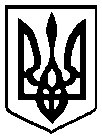                                                 Брали участь у засіданні:                                                Брали участь у засіданні:                                                Брали участь у засіданні:Головує:Головує:Ломако О. А.Ломако О. А.заступник міського голови Члени виконавчого комітету міської ради:Атрощенко О. А.Атрощенко О. А.заступник міського голови Власенко Ю. Д.Власенко Ю. Д.представник міської організації Всеукраїнського об’єднання"Батьківщина" Козир О. І.Козир О. І.головний архітектор проектів приватного підприємства «АРДІ КА» Фесенко С. І. Фесенко С. І. заступник міського голови – керуючий справами виконкому Хоніч О. П.Хоніч О. П.заступник міського голови Черненко А. В.Черненко А. В.заступник міського голови Черненок М. П.Черненок М. П.секретар міської ради Відсутні члени виконавчого комітетуміської ради:Атрошенко В. А. Атрошенко В. А. міський головаЗапрошені на засідання виконавчого комітету міської ради:Брусильцева І. М.Брусильцева І. М.- начальник відділу звернень громадян міської ради (22)Вовк П. І.Вовк П. І.- заступник директора КП «Чернігівводоканал» міської ради (9, 10)Геращенко В. М.Геращенко В. М.- голова правління ПАТ «Облтеплокомуненерго» (19)Гліб Т. Л.Гліб Т. Л.- начальник загального відділу міської ради  (1 – 28) Гоголь М. О.Гоголь М. О.- директор КП «Паркування та ринок» міської ради (8)Дмитренко В. Л.Дмитренко В. Л.- начальник управління земельних ресурсів міської ради (20)Довбенко В. М.Довбенко В. М.- юрисконсульт КП “Муніципальна варта” міської ради (11, 12)Єпінін О. Ю.Єпінін О. Ю.- голова фонду комунального майна міської ради (17 - 19)Калюжний С. С.Калюжний С. С.- начальник управління архітектури та містобудування міської ради (23 - 25)Католик М. А.Католик М. А.- начальник управління квартирного обліку та приватизації житлового фонду міської ради (14 - 16)Куц Я. В.Куц Я. В.- начальник управління житлово-комунального господарства міської ради (1 - 7)Лазаренко С. М.Лазаренко С. М.- начальник організаційного відділу міської ради (1 - 28)Лисенко О. Ю.Лисенко О. Ю.- начальник фінансового управління міської ради (1- 28)Макаров О. В.Макаров О. В.- заступник начальника управління капітального будівництва міської ради (13)Миколаєнко Р. С.Миколаєнко Р. С.- начальник юридичного відділу міської ради (1 – 28)Подорван А. Ф.Подорван А. Ф.- начальник прес-служби міської ради (1 - 28)Рижий О. М.Рижий О. М.- начальник управління транспорту, транспортної інфраструктури та зв’язку міської ради (21)Тетеря О. І.Тетеря О. І.- перший заступник голови правління ПАТ «Облтеплокомуненерго» (19)Відповідно до Закону України «Про запобігання корупції» секретар міської ради Черненок М. П. повідомив про конфлікт інтересів щодо питання «Про затвердження актів приймання - передачі у комунальну власність територіальної громади м. Чернігова об’єктів соціальної та інженерної інфраструктури» порядку денного засідання виконавчого комітету міської радиВідповідно до Закону України «Про запобігання корупції» секретар міської ради Черненок М. П. повідомив про конфлікт інтересів щодо питання «Про затвердження актів приймання - передачі у комунальну власність територіальної громади м. Чернігова об’єктів соціальної та інженерної інфраструктури» порядку денного засідання виконавчого комітету міської радиВідповідно до Закону України «Про запобігання корупції» секретар міської ради Черненок М. П. повідомив про конфлікт інтересів щодо питання «Про затвердження актів приймання - передачі у комунальну власність територіальної громади м. Чернігова об’єктів соціальної та інженерної інфраструктури» порядку денного засідання виконавчого комітету міської ради1. СЛУХАЛИ:	Про підготовку об’єктів міського комунального господарства до роботи в осінньо-зимовий період 2019 – 2020 роківПро підготовку об’єктів міського комунального господарства до роботи в осінньо-зимовий період 2019 – 2020 роківДоповідав:                                       Куц Я. В.Виступив:                                         Ломако О. А.Доповідав:                                       Куц Я. В.Виступив:                                         Ломако О. А.ГОЛОСУВАЛИ:"ЗА" – одноголосно"ЗА" – одноголосноВИРІШИЛИ:Рішення № 150 додаєтьсяРішення № 150 додається2. СЛУХАЛИ:	Про погодження внесення змін до Програми поліпшення екологічного стану  міста Чернігова на 2018 – 2020 рокиПро погодження внесення змін до Програми поліпшення екологічного стану  міста Чернігова на 2018 – 2020 рокиДоповідав:                                       Куц Я. В.Виступив:                                         Ломако О. А.Доповідав:                                       Куц Я. В.Виступив:                                         Ломако О. А.ГОЛОСУВАЛИ:"ЗА" – одноголосно"ЗА" – одноголосноВИРІШИЛИ:Рішення № 151 додаєтьсяРішення № 151 додається3. СЛУХАЛИ: Про внесення змін і доповнень до рішення виконавчого комітету міської ради від 15 січня 2019 року № 6 «Про затвердження  переліків об’єктів житлово-комунального господарства, інших об’єктів інфраструктури та природоохоронних заходів на 2019 рік, що фінансується  за рахунок коштів  міського бюджету міста Чернігова»Про внесення змін і доповнень до рішення виконавчого комітету міської ради від 15 січня 2019 року № 6 «Про затвердження  переліків об’єктів житлово-комунального господарства, інших об’єктів інфраструктури та природоохоронних заходів на 2019 рік, що фінансується  за рахунок коштів  міського бюджету міста Чернігова»Доповідав:                                       Куц Я. В.Виступив:                                         Ломако О. А.Доповідав:                                       Куц Я. В.Виступив:                                         Ломако О. А.ГОЛОСУВАЛИ:"ЗА" – одноголосно"ЗА" – одноголосноВИРІШИЛИ:Рішення № 152 додаєтьсяРішення № 152 додається4. СЛУХАЛИ:Про визначення виконавця послуг з вивезення побутових відходів на території міста ЧерніговаПро визначення виконавця послуг з вивезення побутових відходів на території міста ЧерніговаДоповідав:                                       Куц Я. В.Виступив:                                         Ломако О. А.Доповідав:                                       Куц Я. В.Виступив:                                         Ломако О. А.ГОЛОСУВАЛИ:"ЗА" – одноголосно"ЗА" – одноголосноВИРІШИЛИ:Рішення № 153 додаєтьсяРішення № 153 додається5. СЛУХАЛИ:Про перекриття руху автотранспортуПро перекриття руху автотранспортуДоповідав:                                       Куц Я. В.Виступили:                                      Черненок М. П.                                                          Черненко А. В.                                                          Фесенко С. І.                                                         Ломако О. А.     Заступник міського голови Ломако О. А. дав доручення управлінню патрульної поліції в Чернігівській області Департаменту патрульної поліції (Думич А. А.) забезпечити суворе дотримання організації руху транспорту відповідно до схеми організації дорожнього руху, затвердженої рішенням виконавчого комітету міської ради від 08.04.2019 року № 147 «Про перекриття руху автотранспорту», на період реконструкції Червоної площіДоповідав:                                       Куц Я. В.Виступили:                                      Черненок М. П.                                                          Черненко А. В.                                                          Фесенко С. І.                                                         Ломако О. А.     Заступник міського голови Ломако О. А. дав доручення управлінню патрульної поліції в Чернігівській області Департаменту патрульної поліції (Думич А. А.) забезпечити суворе дотримання організації руху транспорту відповідно до схеми організації дорожнього руху, затвердженої рішенням виконавчого комітету міської ради від 08.04.2019 року № 147 «Про перекриття руху автотранспорту», на період реконструкції Червоної площіГОЛОСУВАЛИ:"ЗА" – одноголосно"ЗА" – одноголосноВИРІШИЛИ:Рішення № 154 додаєтьсяРішення № 154 додається6. СЛУХАЛИ:Про перекриття руху автотранспортуПро перекриття руху автотранспортуДоповідав:                                       Куц Я. В.Виступив:                                         Ломако О. А.Доповідав:                                       Куц Я. В.Виступив:                                         Ломако О. А.ГОЛОСУВАЛИ:"ЗА" – одноголосно"ЗА" – одноголосноВИРІШИЛИ:Рішення № 155 додаєтьсяРішення № 155 додається7. СЛУХАЛИ:Про демонтаж рекламних конструкцій на території міста ЧерніговаПро демонтаж рекламних конструкцій на території міста ЧерніговаДоповідав:                                       Куц Я. В.Виступив:                                         Ломако О. А.Доповідав:                                       Куц Я. В.Виступив:                                         Ломако О. А.ГОЛОСУВАЛИ:"ЗА" – одноголосно"ЗА" – одноголосноВИРІШИЛИ:Рішення № 156 додаєтьсяРішення № 156 додається8. СЛУХАЛИ:Про надання дозволу на укладання договорів про пайову участь в утриманні об’єктів благоустроюПро надання дозволу на укладання договорів про пайову участь в утриманні об’єктів благоустроюДоповідав:                                       Гоголь М. О.Виступив:                                         Ломако О. А.Доповідав:                                       Гоголь М. О.Виступив:                                         Ломако О. А.ГОЛОСУВАЛИ:"ЗА" – одноголосно"ЗА" – одноголосноВИРІШИЛИ:Рішення № 157 додаєтьсяРішення № 157 додається9. СЛУХАЛИ:Про надання згоди на списання основних засобівПро надання згоди на списання основних засобівДоповідав:                                       Вовк П. І.Виступив:                                         Ломако О. А.Доповідав:                                       Вовк П. І.Виступив:                                         Ломако О. А.ГОЛОСУВАЛИ:"ЗА" – одноголосно"ЗА" – одноголосноВИРІШИЛИ:Рішення № 158 додаєтьсяРішення № 158 додається10. СЛУХАЛИ:Про внесення змін до рішення виконавчого комітету міської ради від 04 квітня 2019 року №136 «Про затвердження Поточних індивідуальних технологічних нормативів використання питної води комунальним підприємством «Чернігівводоканал» Чернігівської міської ради»Про внесення змін до рішення виконавчого комітету міської ради від 04 квітня 2019 року №136 «Про затвердження Поточних індивідуальних технологічних нормативів використання питної води комунальним підприємством «Чернігівводоканал» Чернігівської міської ради»Доповідав:                                       Вовк П. І.Виступили:                                       Власенко Ю. Д.                                                           Ломако О. А.Доповідав:                                       Вовк П. І.Виступили:                                       Власенко Ю. Д.                                                           Ломако О. А.ГОЛОСУВАЛИ:"ЗА" – одноголосно"ЗА" – одноголосноВИРІШИЛИ:Рішення № 159 додаєтьсяРішення № 159 додається11. СЛУХАЛИ:Про демонтаж тимчасових (металевих) гаражів на території м. ЧернігівПро демонтаж тимчасових (металевих) гаражів на території м. ЧернігівДоповідала:                                     Довбенко В. М.Виступили:                                       Атрощенко О. А.                                                           Ломако О. А.Доповідала:                                     Довбенко В. М.Виступили:                                       Атрощенко О. А.                                                           Ломако О. А.ГОЛОСУВАЛИ:"ЗА" – одноголосно"ЗА" – одноголосноВИРІШИЛИ:Рішення № 160 додаєтьсяРішення № 160 додається12. СЛУХАЛИ:Про демонтаж тимчасових об’єктів на території м. ЧернігівПро демонтаж тимчасових об’єктів на території м. ЧернігівДоповідала:                                     Довбенко В. М.Виступили:                                       Миколаєнко Р. С.                                                          Черненко А. В.                                                          Атрощенко О. А.                                                          Фесенко С. І.                                                          Ломако О. А.Доповідала:                                     Довбенко В. М.Виступили:                                       Миколаєнко Р. С.                                                          Черненко А. В.                                                          Атрощенко О. А.                                                          Фесенко С. І.                                                          Ломако О. А.ГОЛОСУВАЛИ:"ЗА" – одноголосно"ЗА" – одноголосноВИРІШИЛИ:Рішення № 161 додаєтьсяРішення № 161 додається13. СЛУХАЛИ:Про внесення зміни до рішення виконавчого комітету міської ради від 06 лютого 2019 року № 43 «Про надання згоди на передачу готових до експлуатації об’єктів»Про внесення зміни до рішення виконавчого комітету міської ради від 06 лютого 2019 року № 43 «Про надання згоди на передачу готових до експлуатації об’єктів»Доповідав:                                       Макаров О. В.Виступив:                                         Ломако О. А.Доповідав:                                       Макаров О. В.Виступив:                                         Ломако О. А.ГОЛОСУВАЛИ:"ЗА" – одноголосно"ЗА" – одноголосноВИРІШИЛИ:Рішення № 162 додаєтьсяРішення № 162 додається14. СЛУХАЛИ:Про затвердження списків громадян, поставлених на квартирний облік, виділення житла підприємствам, громадянам міста, видачу ордерівПро затвердження списків громадян, поставлених на квартирний облік, виділення житла підприємствам, громадянам міста, видачу ордерівДоповідав:                                       Католик М. А.Виступив:                                         Ломако О. А.Доповідав:                                       Католик М. А.Виступив:                                         Ломако О. А.ГОЛОСУВАЛИ:"ЗА" – одноголосно"ЗА" – одноголосноВИРІШИЛИ:Рішення № 163 додаєтьсяРішення № 163 додається15. СЛУХАЛИ:Про передачу жилих приміщень у власність громадянПро передачу жилих приміщень у власність громадянДоповідав:                                       Католик М. А.Виступив:                                         Ломако О. А.Доповідав:                                       Католик М. А.Виступив:                                         Ломако О. А.ГОЛОСУВАЛИ:"ЗА" – одноголосно"ЗА" – одноголосноВИРІШИЛИ:Рішення № 164 додаєтьсяРішення № 164 додається16. СЛУХАЛИ:Про видачу дубліката свідоцтва про право власності, скасування розпорядження органу приватизації та анулювання свідоцтва про право власності на житлоПро видачу дубліката свідоцтва про право власності, скасування розпорядження органу приватизації та анулювання свідоцтва про право власності на житлоДоповідав:                                       Католик М. А.Виступив:                                         Ломако О. А.Доповідав:                                       Католик М. А.Виступив:                                         Ломако О. А.ГОЛОСУВАЛИ:"ЗА" – одноголосно"ЗА" – одноголосноВИРІШИЛИ:Рішення № 165 додаєтьсяРішення № 165 додається17. СЛУХАЛИ:Про затвердження актів приймання - передачі у комунальну власність територіальної громади м. Чернігова об’єктів житлового фондуПро затвердження актів приймання - передачі у комунальну власність територіальної громади м. Чернігова об’єктів житлового фондуДоповідав:                                       Єпінін О. Ю.Виступив:                                         Ломако О. А.Доповідав:                                       Єпінін О. Ю.Виступив:                                         Ломако О. А.ГОЛОСУВАЛИ:"ЗА" – одноголосно"ЗА" – одноголосноВИРІШИЛИ:Рішення № 166 додаєтьсяРішення № 166 додається18. СЛУХАЛИ:Про затвердження актів приймання - передачі у комунальну власність територіальної громади м. Чернігова об’єктів соціальної та інженерної інфраструктуриПро затвердження актів приймання - передачі у комунальну власність територіальної громади м. Чернігова об’єктів соціальної та інженерної інфраструктуриДоповідав:                                       Єпінін О. Ю.Виступив:                                         Ломако О. А.Доповідав:                                       Єпінін О. Ю.Виступив:                                         Ломако О. А.ГОЛОСУВАЛИ:«ЗА» – 7«Проти» - 0 «Утримались» - 0Черненок М. П. не брав участь у голосуванні у зв’язку з конфліктом інтересів«ЗА» – 7«Проти» - 0 «Утримались» - 0Черненок М. П. не брав участь у голосуванні у зв’язку з конфліктом інтересівВИРІШИЛИ:Рішення № 167 додаєтьсяРішення № 167 додається19. СЛУХАЛИ:Про схвалення Інвестиційної програми                    ПУБЛІЧНОГО АКЦІОНЕРНОГО ТОВАРИСТВА «ОБЛТЕПЛОКОМУНЕНРГО» на 2019 рік у сфері теплопостачанняПро схвалення Інвестиційної програми                    ПУБЛІЧНОГО АКЦІОНЕРНОГО ТОВАРИСТВА «ОБЛТЕПЛОКОМУНЕНРГО» на 2019 рік у сфері теплопостачанняДоповідав:                                       Єпінін О. Ю.Виступили:                                       Власенко Ю. Д.                                                           Геращенко В. М.                                                           Тетеря О. І.                                                         Ломако О. А.Заступник міського голови Ломако О. А. вніс та поставив на голосування пропозицію зняти цей проект рішення з розглядуДоповідав:                                       Єпінін О. Ю.Виступили:                                       Власенко Ю. Д.                                                           Геращенко В. М.                                                           Тетеря О. І.                                                         Ломако О. А.Заступник міського голови Ломако О. А. вніс та поставив на голосування пропозицію зняти цей проект рішення з розглядуГОЛОСУВАЛИ:"ЗА" – одноголосно"ЗА" – одноголосноВИРІШИЛИ:Проект рішення знято з розглядуПроект рішення знято з розгляду20. СЛУХАЛИ:Про затвердження актів комісії з визначення та відшкодування збитків власникам землі та землекористувачамПро затвердження актів комісії з визначення та відшкодування збитків власникам землі та землекористувачамДоповідав:                                       Дмитренко В. Л.Виступив:                                         Ломако О. А.Доповідав:                                       Дмитренко В. Л.Виступив:                                         Ломако О. А.ГОЛОСУВАЛИ:"ЗА" – одноголосно"ЗА" – одноголосноВИРІШИЛИ:Рішення № 168 додаєтьсяРішення № 168 додається21. СЛУХАЛИ:Про надання згоди на списання основних засобівПро надання згоди на списання основних засобівДоповідав:                                       Рижий О. М.Виступив:                                         Ломако О. А.Доповідав:                                       Рижий О. М.Виступив:                                         Ломако О. А.ГОЛОСУВАЛИ:"ЗА" – одноголосно"ЗА" – одноголосноВИРІШИЛИ:Рішення № 169 додаєтьсяРішення № 169 додається22. СЛУХАЛИ:Про погодження змін до Програми підтримки громадських організацій міста Чернігова на 2019 рікПро погодження змін до Програми підтримки громадських організацій міста Чернігова на 2019 рікДоповідала:                                     Брусильцева І. М.Виступив:                                         Ломако О. А.Доповідала:                                     Брусильцева І. М.Виступив:                                         Ломако О. А.ГОЛОСУВАЛИ:"ЗА" – одноголосно"ЗА" – одноголосноВИРІШИЛИ:Рішення № 170 додаєтьсяРішення № 170 додається23. СЛУХАЛИ:Про затвердження та надання містобудівних умов і обмежень забудови земельних ділянокПро затвердження та надання містобудівних умов і обмежень забудови земельних ділянокДоповідав:                                       Калюжний С. С.Виступили:                                       Козир О. І.                                                           Черненко А. В.                                                           Власенко Ю. Д.                                                           Фесенко С. І.                                                           Ломако О. А.Доповідав:                                       Калюжний С. С.Виступили:                                       Козир О. І.                                                           Черненко А. В.                                                           Власенко Ю. Д.                                                           Фесенко С. І.                                                           Ломако О. А.ГОЛОСУВАЛИ:"ЗА" – одноголосно"ЗА" – одноголосноВИРІШИЛИ:Рішення № 171 додаєтьсяРішення № 171 додається24. СЛУХАЛИ:Про присвоєння та зміну поштових адрес об'єктам нерухомого майнаПро присвоєння та зміну поштових адрес об'єктам нерухомого майнаДоповідав:                                       Калюжний С. С.Виступив:                                         Ломако О. А.Доповідав:                                       Калюжний С. С.Виступив:                                         Ломако О. А.ГОЛОСУВАЛИ:"ЗА" – одноголосно"ЗА" – одноголосноВИРІШИЛИ:Рішення № 172 додаєтьсяРішення № 172 додається25. СЛУХАЛИ:Про переведення дачних чи садових будинків у жилі будинки та присвоєння їм поштових адресПро переведення дачних чи садових будинків у жилі будинки та присвоєння їм поштових адресДоповідав:                                       Калюжний С. С.Виступив:                                         Ломако О. А.Доповідав:                                       Калюжний С. С.Виступив:                                         Ломако О. А.ГОЛОСУВАЛИ:"ЗА" – одноголосно"ЗА" – одноголосноВИРІШИЛИ:Рішення № 173 додаєтьсяРішення № 173 додається26. СЛУХАЛИ:Про надання матеріальної допомогиПро надання матеріальної допомогиДоповідала:                                     Лисенко О. Ю.Виступив:                                         Ломако О. А.Доповідала:                                     Лисенко О. Ю.Виступив:                                         Ломако О. А.ГОЛОСУВАЛИ:"ЗА" – одноголосно"ЗА" – одноголосноВИРІШИЛИ:Рішення № 174 додаєтьсяРішення № 174 додається27. СЛУХАЛИ:Про розпорядження, видані з 5 до 18 квітня 2019 року включно Про розпорядження, видані з 5 до 18 квітня 2019 року включно Протокольно:Взяти до відома, що з 5 до 18 квітня 2019 року            включно видано розпорядження міського голови                 № 41 – р – № 50 – рПротокольно:Взяти до відома, що з 5 до 18 квітня 2019 року            включно видано розпорядження міського голови                 № 41 – р – № 50 – р28. СЛУХАЛИ:Про порядок денний наступного засідання виконавчого комітету міської ради Про порядок денний наступного засідання виконавчого комітету міської ради ВИРІШИЛИ:На наступному засіданні виконавчого комітету міської ради розглянути поточні питанняНа наступному засіданні виконавчого комітету міської ради розглянути поточні питання